What Are The Major Uses of CBD OilCBD oil is an oil that depending on the expected benefits can be used orally, sublingually or on the skin. CBD is a natural remedy also known as cannabidiol that is used for a variety of purposes. It is today after THC, one of the most common cannabinoids on the market. And by this theme that may suggest nano-medicine brings together chemical compounds that are part of Cannabis Sativa (the plant of cannabis and marijuana).CBD comes in many forms: in CBD cosmetics, in CBD flowers, or in CBD oil. It is precisely the latter that will be the subject of this post. What are the benefits? How to use them? Find out the answers to your questions about CBD oils.What Is CBD Oil?The definition of CBD is a mystery contained in the three letters of the same word: cannabidiol. It is a chemical compound, which is used in various therapies (psychological, physical or medical) in particular in the form of oil. Oil that is obtained by mixing the CBD extracted from the cannabis plant with “carrier” oils. Among them is hemp or coconut seed oil. You should know that CBD oil is currently gaining ground all over the world thanks to its virtues on well-being and health and in particular against anxiety, chronic pain.Useful As Palliative or Curative Cancer CareCBD along with THC has been shown to alleviate symptoms related to cancer (nausea or vomiting, pain, insomnia and anxiety). However, the studies do not stop there and in 1970 raised the potentially anticancer properties of this chemical compound derived from cannabis. In addition, the use of CBD as an anticancer agent would neutralize the proliferation of cancer cells as well as the development of metastases. This could be studied on different cancers such as brain, lung, thyroid and colon.Which Mode Of Intake Is Conducive To Rapid Manifestation Of The Effects Of CBD?CBD oil is a dietary supplement, not a medicine. However, it is possible to find CBD in the dosage of medication offered for sale. However, if you opt for the oil obtained from the extraction of this cannabinoid extracted from the hemp plant, three types of intake are recommended to you.OrallyCBD oil can, depending on the purpose for which it is intended, to be swallowed directly with a piece of bread or sugar or to be incorporated into a cooking recipe. Indirect intake masks the bitter taste of the oil with flavors you already know.In addition, it can also be taken in the form of soft capsules always with the aim of masking a little bit its bitterness. It should all the same be noted that in this form, the oil takes longer to act and its effects are less intense.By Sublingual RouteThis type of intake consists of placing the recommended drops of CBD oil under the tongue, which allows having an instant effect on the body. This is confirmed by a large number of users.By Cutaneous RouteA rapid and effective effect on the sebum, a cutaneous application would allow when it is done regularly to soothe even the deepest skin problems.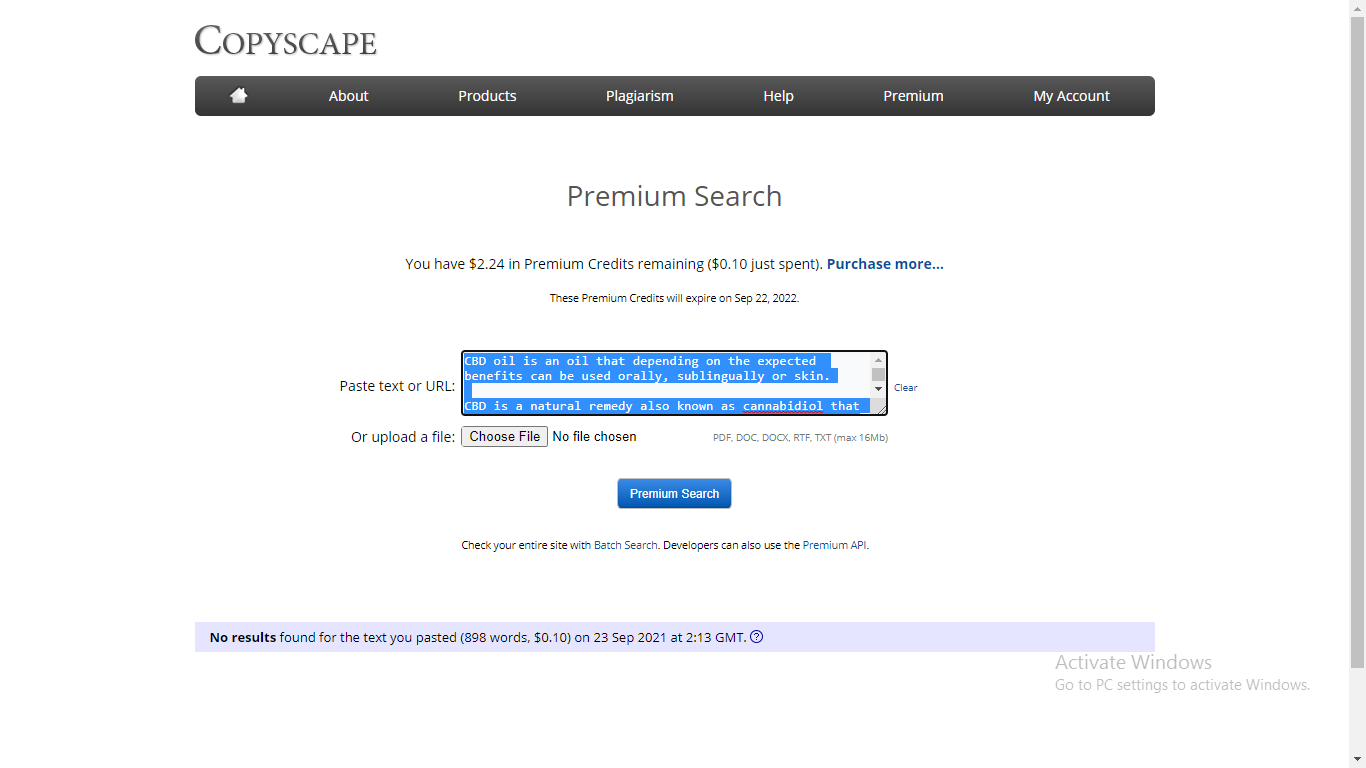 